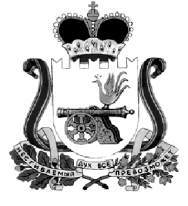 АДМИНИСТРАЦИЯ МУНИЦИПАЛЬНОГО ОБРАЗОВАНИЯ«КАРДЫМОВСКИЙ  РАЙОН» СМОЛЕНСКОЙ ОБЛАСТИ П О С Т А Н О В Л Е Н И Еот 21.06.2019 № 00405О внесении изменений в приложение к  постановлению Администрации муниципального образования «Кардымовский район» Смоленской области от 10.02.2014 № 0097Администрация муниципального образования «Кардымовский район» Смоленской областип о с т а н о в л я е т: 1. Внести следующие изменения в приложение к постановлению Администрации муниципального образования «Кардымовский район» Смоленской области от 10.02.2018 № 0097 «Об утверждении муниципальной программы «Противодействие терроризму и экстремизму «Антитеррор» на территории муниципального образования «Кардымовский район» Смоленской области (в ред. от 21.05.2014 № 0394, от 28.07.2014 № 00547, от 31.12.2014 №00948, от 22.07.2015 №00450, от 19.02.2016 № 00059, от 18.11.2016 № 00661, от 13.01.2017 № 00002, от 17.05.2017 № 00325, от 18.10.2018 № 00770, от 27.12.2018 № 00991, от 05.02.2019 № 00059, от 17.05.2019 № 00294) (далее – постановление):- в перечне программных мероприятий, в задаче 4 «Активизация профилактической и информационно-пропагандистской работы по предотвращению угроз террористической направленности», пункт 4 изложить в следующей редакции:2. Настоящее постановление опубликовать на официальном сайте Администрации муниципального образования «Кардымовский район» Смоленской области в сети «Интернет».3. Контроль исполнения настоящего постановления оставляю за собой.4. Настоящее постановление вступает в силу со дня его подписания.4Опубликование в районной газете «Знамя труда» -«Кардымово» и сайтах Администрации муниципального образования «Кардымовский район» Смоленской области материалов,  противодействующих терроризму, идеям экстремизма и разжиганию межнациональной розни, выпуск буклетов, памяток, плакатов, иной печатной продукции антитеррористической направленности201-2021гг.Отдел культуры, Отдел образования Администрации муниципального образования «Кардымовский район» , АТК МО, редакция  газеты «Знамя труда»-«Кардымово»25,8--6,06,01,86,06,06,0Районный бюджетИсполняющий обязанности Главы муниципального образования «Кардымовский район» Смоленской области                                               Д.В. Тарасов